¿QUÉ ES EL PENSAMIENTO SISTÉMICO? Y ¿CUÁLES SON SUS INTERRELACIONES?Es un modo de pensamiento que contempla el todo y sus partes, así como las conexiones entre éstas.

ESTUDIA EL TODO PARA COMPRENDER LAS PARTES.

El pensamiento sistémico va mas allá de lo que se muestra como un incidente aislado, para llegar a comprensiones más profundas de los sucesos.

Es un medio de reconocer las relaciones que existen entre los sucesos y las partes que los protagonizan, permitiéndonos mayor conciencia para comprenderlos, y capacidad para poder influir o interactuar con ellos.

Pasar por alto el funcionamiento sistémico de las cosas, implica realizar actuaciones atrevidas cuanto menos y, faltas de precisión. 

Al no atender las cosas como parte de un conjunto global, lo hacemos como si existieran por sí solas, sin tener en cuenta que nada ha surgido sin la intervención de otras partes y todo el sistema que las sostiene, con sus procesos previos.SISTEMA TIERRA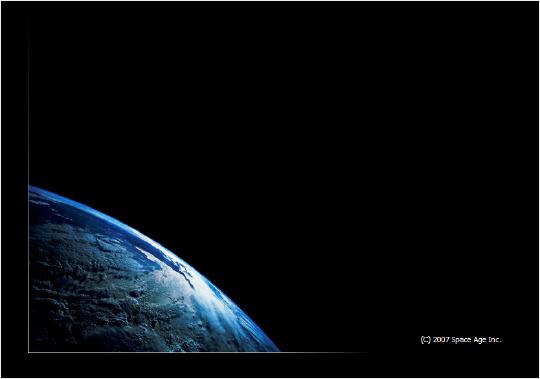 El planeta tierra es un sistema.¿PORQUÉ COMPRENDER COMO FUNCIONAN LOS SISTEMAS?  El ser humano es un sistema.   Las empresas y las organizaciones son sistemas.   Vivimos como un sistema, en un mundo que es un sistema, lleno de sistemas. Para actuar con precisión y eficiencia en el mundo, necesitamos técnicas y herramientas adecuadas, para la comprensión y el manejo de sistemas. De esto trata el pensamiento sistémico.   A medida que nuestro mundo se interconecta, es cada vez más posible que acontecimientos lejanos nos afecten. Los expertos, los políticos, empresarios, que tendrían que resolver los problemas ambientales, sociales, económicos... Lo que suelen hacer en muchos casos con la mejor de las intenciones, es empeorar aun más las situaciones por el desconocimiento del funcionamiento de los sistemas.   Cada vez se dispone de más información y menos asesoramiento sobre lo útil. Sin las herramientas necesarias para discernir, la confusión está servida.   Podemos mantener la ilusión del control absoluto sobre algo. De pronto ese algo parece como si tomara toma vida propia y escapa a todo control.   Con frecuencia ante tanta complejidad nos sentimos impotentes. No sabemos cómo, en qué actuar, ni en qué dirección hacerlo.